ПОСТАНОВЛЕНИЕот  « 24 » сентября  2018 года                                                                                                   №  545пос.КизнерО  продаже недвижимого имуществана  аукционе  в   открытой  формеподачи предложений о цене       Во исполнение Прогнозного плана приватизации имущества, находящегося в собственности муниципального образования «Кизнерский район» на 2018-2020 годы, утвержденного решением Совета депутатов муниципального образования «Кизнерский район»  от 12.12.2017 года № 9/8 (с изменениями), в целях привлечения дополнительных средств в бюджет Кизнерского района и оптимизации муниципального имущества, находящегося в собственности муниципального образования «Кизнерский район», учитывая отчет об оценке от 25.05.2018г. № К-3447/18-О рыночной стоимости нежилого здания с земельным участком, расположенных по адресу: Удмуртская Республика, Кизнерский район, д.Макан-Пельга, ул.Большая, д.8, отчет об оценке от 25.05.2018г. № К-3448/18-О рыночной стоимости нежилых помещений (номера на поэтажном плане 11,12,13,14,15), отчет об оценке от 25.05.2018г. № К-3449/18-О рыночной стоимости нежилых помещений (номера на поэтажном плане 21,24,25,27), расположенных в здании по адресу: Удмуртская Республика, Кизнерский район, д.Лака-Тыжма, ул.Совхозная, д.6 в соответствии с положениями  ст.209, 215 Гражданского кодекса Российской Федерации, Федеральным законом от 21.12.2001г.      № 178-ФЗ «О приватизации государственного и муниципального имущества», постановлением  Правительства  Российской Федерации  от 12.08.2002 г. № 585 "Об утверждении Положения об организации продажи государственного или муниципального имущества на аукционе и Положения об организации продажи находящихся в государственной или муниципальной собственности акций акционерных обществ на специализированном аукционе", Уставом муниципального образования «Кизнерский район», Положением «О порядке управления и распоряжения имуществом муниципального образования «Кизнерский район», утвержденного решением Совета депутатов муниципального образования «Кизнерский район» от 25 октября 2017 г. № 8/07, Администрация муниципального образования «Кизнерский район» ПОСТАНОВЛЯЕТ:Осуществить продажу на аукционе в открытой форме подачи предложений о цене недвижимого имущества:Лот № 1: здание с кадастровым номером 18:13:029001:535, общей площадью 388,2 кв.м, назначение – нежилое здание и земельный участок с кадастровым номером 18:13:029001:534, площадью 3253 кв.м., категория земель: земли населенных пунктов, разрешенное использование: культурное развитие (код 3.6), расположенные по адресу: Удмуртская Республика, Кизнерский район, д.Макан-Пельга, ул.Большая, д.8;Лот № 2: - нежилые помещения с кадастровым номером 18:13:066001:589, назначение: нежилое, культурно-просветительное учреждение, общая площадь 86,4 кв.м, этаж 2, номера на поэтажном плане 21,24,25,27;- нежилые помещения с кадастровым номером 18:13:066001:590, назначение: нежилое, лечебное учреждение, общей площадью 48,5 кв.м, этаж 1, номера на поэтажном плане 11,12,13,14,15, расположенные в двухэтажном кирпичном здании по адресу: Удмуртская Республика, Кизнерский район, д.Лака-Тыжма, ул.Совхозная, 6.      2. Создать комиссию по проведению аукциона в следующем составе:председатель комиссии:- Куликова Н.Л.- заместитель главы Администрации муниципального образования  «Кизнерский район»;заместитель председателя комиссии: - Плотникова С.И. – начальник Управления имущественных и земельных отношений Администрации муниципального образования  «Кизнерский район»;секретарь комиссии: - Писковая Н.Г. –  начальник отдела по управлению и распоряжению муниципальным имуществом Управления имущественных и земельных отношений Администрации муниципального образования  «Кизнерский район»;  члены комиссии:- Нигматзянова Н.В. – ведущий специалист-эксперт отдела по управлению и распоряжению муниципальным имуществом Управления имущественных и земельных отношений Администрации муниципального образования  «Кизнерский район»;- Овсянников А.С. - начальник правового отдела аппарата Главы муниципального образования, районного Совета депутатов и Администрации района;       3. Установить первоначальную цену продажи имущества в размере:Лот №1: 346 000,00 (Триста сорок шесть тысяч рублей 00 копеек);Лот №2: 796 000,00 (семьсот девяносто шесть тысяч рублей 00 копеек)      4. Установить шаг аукциона – 3% от первоначальной цены продажи имущества:Лот №1: 10380 руб.00 коп.;  Лот №2: 23880 руб.00 коп.      5. Установить размер задатка – 20% от первоначальной цены продажи имущества;      6. Определить порядок внесения задатка – денежными средствами в валюте РФ до 08.08.2018г. на счет продавца;          7. Определить срок начала и окончания приема заявок: с 28.09.2018г. по 26.10.2018г.;        8. Определить место приема заявок – здание Администрации муниципального образования «Кизнерский район», расположенное по адресу: УР, п.Кизнер, ул.Красная, 16, кабинет № 26, отдел по управлению и распоряжению муниципальным имуществом;        9. Определить место проведения аукциона – здание районного Совета депутатов, расположенное по адресу: УР, п.Кизнер, ул.К.Маркса, 21, кабинет № 9;       10. Установить дату определения участников аукциона – 29.10.2018г. в 11-00 часов - здание Администрации муниципального образования «Кизнерский район» по адресу: УР, п.Кизнер, ул.Красная, 16, кабинет № 26, отдел по управлению и распоряжению муниципальным имуществом;      11. Определить дату проведения аукциона -  31.10.2018г. в 10-00 часов. Срок подведения итогов аукциона: 31.10.2018г.;      12. Установить порядок определения победителя - победителем аукциона  признается участник, предложивший в ходе торгов наиболее высокую цену за имущество;      13. Утвердить содержание информационного сообщения (приложение 1);      14. Утвердить форму заявки для участия в аукционе по продаже муниципального имущества (приложение 2);      15. По совершении сделки купли-продажи исключить проданные объекты из реестра объектов муниципального имущества муниципального образования «Кизнерский район»;      16. Контроль за исполнением настоящего постановления возложить на заместителя главы Администрации муниципального образования «Кизнерский район» Куликову Н.Л.Глава муниципального образования«Кизнерский район»                                                                                                     А.И.ПлотниковПриложение 1к постановлению Администрации муниципального образования  «Кизнерский район» от 24.09.2018г. № 545Информационное сообщение об аукционе по продаже муниципального имущества, находящегося в собственности муниципального  образования «Кизнерский район»В соответствии с Прогнозным планом приватизации имущества, находящегося в собственности МО «Кизнерский район» на 2018-2020 годы, утвержденного решением Совета депутатов муниципального образования «Кизнерский район»  от 12.12.2017 года № 9/8 (с изменениями), постановлением Администрации муниципального образования «Кизнерский район» от _________2018 года № ______ Администрация муниципального образования «Кизнерский район» объявляет о продаже на аукционе в открытой форме подачи предложений о цене недвижимого имущества:Лот № 1: здание с кадастровым номером 18:13:029001:535, общей площадью 388,2 кв.м, назначение – нежилое здание и земельный участок с кадастровым номером 18:13:029001:534, площадью 3253 кв.м., категория земель: земли населенных пунктов, разрешенное использование: культурное развитие (код 3.6), расположенные по адресу: Удмуртская Республика, Кизнерский район, д.Макан-Пельга, ул.Большая, д.8;Лот № 2: - нежилые помещения с кадастровым номером 18:13:066001:589, назначение: нежилое, культурно-просветительное учреждение, общая площадь 86,4 кв.м, этаж 2, номера на поэтажном плане 21,24,25,27;- нежилые помещения с кадастровым номером 18:13:066001:590, назначение: нежилое, лечебное учреждение, общей площадью 48,5 кв.м, этаж 1, номера на поэтажном плане 11,12,13,14,15, расположенные в двухэтажном кирпичном здании по адресу: Удмуртская Республика, Кизнерский район, д.Лака-Тыжма, ул.Совхозная, 6.2. Организатор аукциона (продавец): Администрация муниципального образования «Кизнерский район».Адрес организатора аукциона: 427710, УР, п. Кизнер, ул. Красная, д. 16, тел.(34154) 3-15-91, 3-14-98.Адрес электронной почты: www.mykizner.ru.      3. Наименование имущества и иные позволяющие его индивидуализировать сведения (характеристика имущества):        Лот № 1: здание с кадастровым номером 18:13:029001:535, общей площадью 388,2 кв.м, назначение – нежилое здание и земельный участок с кадастровым номером 18:13:029001:534, площадью 3253 кв.м., категория земель: земли населенных пунктов, разрешенное использование: культурное развитие (код 3.6), расположенные по адресу: Удмуртская Республика, Кизнерский район, д.Макан-Пельга, ул.Большая, д.8;Лот № 2: - нежилые помещения с кадастровым номером 18:13:066001:589, назначение: нежилое, культурно-просветительное учреждение, общая площадь 86,4 кв.м, этаж 2, номера на поэтажном плане 21,24,25,27;- нежилые помещения с кадастровым номером 18:13:066001:590, назначение: нежилое, лечебное учреждение, общей площадью 48,5 кв.м, этаж 1, номера на поэтажном плане 11,12,13,14,15, расположенные в двухэтажном кирпичном здании по адресу: Удмуртская Республика, Кизнерский район, д.Лака-Тыжма, ул.Совхозная, 6.4. Способ приватизации имущества:Аукцион открытый по составу участников с открытой формой подачи предложений о цене.           5.  Начальная цена продажи имущества:Лот №1: 346 000,00 (Триста сорок шесть тысяч рублей 00 копеек);Лот №2: 796 000,00 (Семьсот девяносто шесть тысяч рублей 00 копеек)Величина повышения начальной цены (шаг аукциона) – 3% от первоначальной цены продажи имущества:Лот №1: 10380 руб.00 коп. (Десять тысяч триста восемьдесят рублей 00 копеек);  Лот №2: 23880 руб.00 коп. (Двадцать три тысячи восемьсот восемьдесят рублей 00 копеек). 6.   Порядок оплаты за приватизируемое имущество, условия и сроки платежа, необходимые реквизиты счетов:Оплата покупателем приватизируемого муниципального имущества производится единовременно в течение пяти рабочих дней с даты заключения договора купли-продажи. Рассрочка оплаты не предоставляется.Реквизиты для оплаты имущества: Получатель: УФК по Удмуртской Республике (Администрация муниципального образования «Кизнерский района», л/с 04133004520), Банк получателя: Отделение НБ - Удмуртская Республика г.Ижевск,  ИНН-1813000930, БИК-049401001, КПП - 183901001,  ОКТМО - 94626000, счет № 40101810200000010001, код бюджетной классификации 47311402053050000410  в российской валюте.7. Размер задатка – 20% от первоначальной цены продажи имуществЛот №1: 69200 руб.00 коп. (Шестьдесят девять тысяч двести рублей 00 копеек);  Лот №2: 159200 руб.00 коп. (Сто пятьдесят девять тысяч двести рублей 00 копеек).Порядок внесения задатка: путем перечисления суммы задатка на банковский счет продавца: УФК по Удмуртской Республике (Администрация МО «Кизнерский район», л/счет 05133004520), расчетный счет  № 40302810422023094018 Банк получателя – отделение – НБ Удмуртская Республика г.Ижевск. Код бюджетной классификации 47300000000000000130. Назначение платежа: задаток за участие в аукционе по продаже муниципального имущества.Срок внесения задатка - до 25 октября 2018г.	Суммы задатков возвращаются участникам аукциона, за исключением его победителя, в течение пяти дней с даты подведения итогов аукциона.Данное сообщение является публичной офертой для заключения договора о задатке в соответствии со статьей 437 Гражданского кодекса Российской Федерации, а подача претендентом заявки и перечисление задатка являются акцептом такой оферты, после чего договор о задатке считается заключенным в письменной форме.8. Порядок, место, даты начала и окончания подачи заявок:Для участия в аукционе претендент представляет организатору аукциона заявку по утвержденной  форме в соответствии с установленным перечнем документов, по адресу организатора аукциона.Даты начала и окончания приема заявок:  прием заявок осуществляется с 28.09.2018г. по 26.10.2018г. по адресу: 427710, УР, п.Кизнер, ул.Красная,16, каб.26 ежедневно (кроме субботы, воскресенья) с 8ч.00м. до 17ч.00м. (перерыв с 12ч.00м. до 13ч.00м.).9. Место и дата определения участников аукциона:Определение участников аукциона состоится 29.10.2018г. в 11-00 часов, здание Администрации МО «Кизнерский район» по адресу: УР, п.Кизнер, ул.Красная, 16, кабинет № 26. Определение участников аукциона осуществляется в соответствии с  Федеральным законом от 21 декабря 2001г. №178-ФЗ «О приватизации государственного и муниципального имущества».10. Перечень представляемых претендентами документов:- заявка;Одновременно с заявкой претенденты представляют следующие документы:юридические лица:- заверенные копии учредительных документов;- документ, содержащий сведения о доле Российской Федерации, субъекта Российской Федерации или муниципального образования в уставном капитале юридического лица (реестр владельцев акций либо выписка из него или заверенное печатью юридического лица (при наличии печати) и подписанное его руководителем письмо);- документ, который подтверждает полномочия руководителя юридического лица на осуществление действий от имени юридического лица (копия решения о назначении этого лица или о его избрании) и в соответствии с которым руководитель юридического лица обладает правом действовать от имени юридического лица без доверенности;- физические лица предъявляют документ, удостоверяющий личность, или представляют копии всех его листов.В случае, если от имени претендента действует его представитель по доверенности, к заявке должна быть приложена доверенность на осуществление действий от имени претендента, оформленная в установленном порядке, или нотариально заверенная копия такой доверенности. В случае, если доверенность на осуществление действий от имени претендента подписана лицом, уполномоченным руководителем юридического лица, заявка должна содержать также документ, подтверждающий полномочия этого лица.Все листы документов, представляемых одновременно с заявкой, либо отдельные тома данных документов должны быть прошиты, пронумерованы, скреплены печатью претендента (при наличии печати) (для юридического лица) и подписаны претендентом или его представителем.К данным документам (в том числе к каждому тому) также прилагается их опись. Заявка и такая опись составляются в двух экземплярах, один из которых остается у продавца, другой - у претендента.11. Срок заключения договора купли-продажи имущества:	В течение пяти рабочих дней с даты подведения итогов аукциона.12. Порядок ознакомления покупателей с информацией по проведению аукциона, иной информацией, условиями договора купли-продажи имущества.Документация по проведению аукциона, форма заявки на участие в аукционе, проект  договора купли-продажи имущества: - предоставляются в течение двух рабочих дней любому юридическому или физическому лицу, намеревающемуся принять участие в аукционе, на основании поданного в письменной форме заявления на имя организатора аукциона,- размещены на официальном сайте  Российской Федерации для размещения информации о проведении торгов - www.torgi.gov.ru и официальном сайте Кизнерского района www.mykizner.ru.	Проведение осмотра имущества, выставленного на аукцион, осуществляется в согласованные сроки с организатором торгов.	13. Ограничения участия отдельных категорий физических лиц и юридических лиц в приватизации имущества:       Покупателями муниципального имущества могут быть любые физические и юридические лица своевременно подавшие заявку на участие и внесшие задаток, за исключением государственных и муниципальных унитарных предприятий, государственных и муниципальных учреждений, а также юридических лиц, в уставном капитале которых доля Российской Федерации, субъектов Российской Федерации и муниципальных образований превышает 25 процентов.           14. Порядок определения победителя:Победителем аукциона  признается участник, предложивший в ходе торгов наиболее высокую цену за имущество.  	   15. Место и дата проведения аукциона:Аукцион состоится 31.10.2018г. в 10-00 часов.  по адресу: 427710, УР, п.Кизнер, ул. К.Маркса, 21, здание районного Совета депутатов, кабинет №  9. 16. Срок подведения итогов аукциона: дата проведения торгов.	 17. Сведения о всех предыдущих торгах: торги не проводились.Приложение 1к постановлению Администрации муниципального образования  «Кизнерский район» от 24.09.2018г. № 545Продавцу: Администрация МО 							         «Кизнерский район» ЗАЯВКА  НА  УЧАСТИЕ   В  АУКЦИОНЕпо продаже недвижимого имущества«____»______________ 20____ г.  ( полное наименование юридического лица, подающего заявку, Ф.И.О. паспортные данные физ. лица )  в лице_________________________________________________________________,именуемый далее Претендент, действующий на основании _________________________________________________________________________,принимая решение об участии в аукционе по продаже находящегося в муниципальной собственности Кизнерского района недвижимого имущества: ________________________________________________________________________________________________________________________________________________________________________________________________________________________________________________________________________________________________________________________________________________________________________________________, обязуюсь: 1) соблюдать условия аукциона, содержащиеся в информационном сообщении о проведении аукциона, размещенном на официальном сайте www.torgi.gov.ru и на официальном сайте Кизнерского района www.mykizner.ru, а также порядок проведения аукциона, установленный Положением об организации продажи государственного или муниципального имущества на аукционе, утвержденным постановлением Правительства РФ от 12 августа 2002 г. N 585; 2) в случае признания победителем аукциона заключить с Продавцом договор купли-продажи в течение 5 рабочих дней с даты подведения итогов аукциона и уплатить Продавцу стоимость имущества, установленную по результатам аукциона, в течение 10 рабочих дней с даты заключения договора купли-продажи.Адрес и банковские реквизиты Претендента для возврата задатка:___________________________________________________________________________________________________________________________________________________Подпись Претендента (его полномочного представителя)______________________________________________М.П.                                       «______»_______________ 20___ г.Я, ___________________________________________________________________________выражаю согласие на обработку моих персональных данных в Администрации муниципального образования «Кизнерский район». Разрешаю мои персональные данные включать в протокол рассмотрения заявок на участие в аукционе по продаже объектов муниципальной собственности, в протокол аукциона по продаже объектов муниципальной собственности, в сети Интернет при условии соблюдения конфиденциальности данных.Заявка принята продавцом (его полномочным представителем)Час. ________ мин._______ «_____»____________ 20____ г.  за № ___________ Подпись лица принявшего заявку:___________________      _________________________                                                                      (Ф.И.О.)Администрациямуниципального образования «Кизнерский район» «Кизнер ёрос» муниципал кылдытэтлэн Администрациез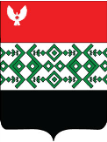 